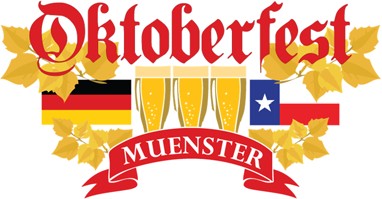 Danke for your support in one of Muenster’s signature events, the 7th Annual Oktoberfest!	Where:	Heritage Park in Muenster, TX (301 N Ash St, Muenster, TX 76252)	When:	Saturday, October 5, 2019 from 10:00AM– MidnightSunday, October 6, 2019 from 10:00AM– 6:00PM	Estimated Attendance: 	Over 5,500	Event Information:	www.oktoberfestmuenster.comComplete the form below and submit sponsorship form no later than: July 29, 2019We can accept sponsors after this deadline, but we cannot guarantee that your logo/name will appear in event advertising as shown below.Organization/Business: 					 Contact Person: 					  Address: 		 City:   	 Zip:  	  Phone:  	 Email:  		  Level of Support:   				Please send your company logo to chamber@ntin.net as soon as possible to avoid missing out on all of the great marketing opportunities!Muenster Chamber of Commerce  1000 East Division Street  Muenster, TX 76252
940‐759‐2227  www.muensterchamber.com  chamber@ntin.net$5,000$2,500$1,000$500$250Entry Passes252015105Tickets$50$40$30$20$10Event DisplayLogo on projectorLogo on projectorLogo on projectorName on projectorName on projectorSocial MediaWeekly shout out Aug & SeptWeekly shout out Aug & SeptShout out last 3 weeks in SeptShout out last 2 weeks in SeptShout out week of eventOktoberfestWebsiteLogoLogoLogoNameNameThank You Ad in local newspaperLogoLogoLogoNameNameEvent PosterLogoLogo